底下只印一張面試證明單茲證明環球科技大學創意商品設計系學生                     參加〈面   試   單   位   名   稱〉於     年      月      日舉辦之面試甄選。面試時間自     時     分至     時     分止，特此證明。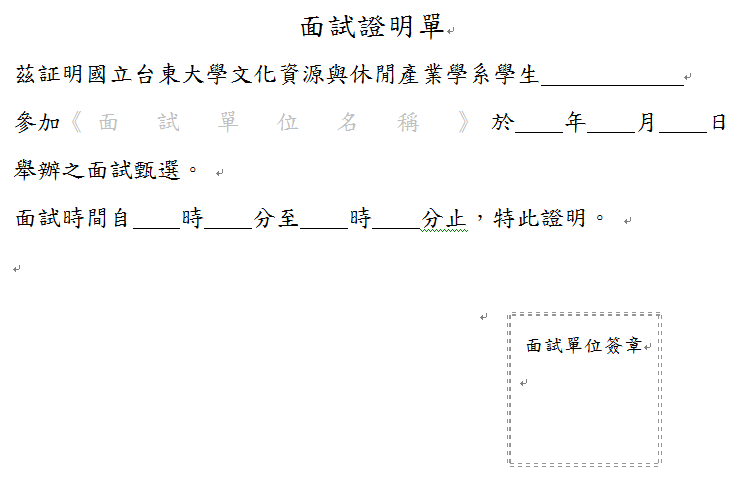 環球科技大學創意商品設計系     學年度第    學期學生安排實習單位申請書   申請日期：　　年　　月　　日環球科技大學創意商品設計系學生產業實務實習單位同意書底下合約書印四份附件5環球學校財團法人環球科技大學學生校外實習合約書97學年度第2次創業暨實習就業輔導處處務會議(97.10.22)訂定第33次教務會議(97.12.17)修正環球科技大學第6次教務會議(100.5.24)修正環球科技大學第21次教務會議(102.11)修正環球科技大學第30次教務會議(105.5)修正環球科技大學第40次教務會議(108.5)修正立合約書人:   (實習機構)                          (以下簡稱甲方)           環球學校財團法人環球科技大學            (以下簡稱乙方)              (實習學生)                          (以下簡稱丙方)為增進學生實務技能，並協助實習機構培育實用專業人才，三方同意密切配合，進行學生校外實習，特訂定本合約書，依本合約書各項條款，為彼此遵守之依據。其條文如後：一、實習合作職掌：甲方管理部門負責工作聯繫、單位分配、報到、訓練，及輔導學生實習。乙方承辦學生實習有關業務之相關行政工作，並由丙方所屬學系選派學校實習輔導老師前往實習機構(單位)訪視、輔導與評量。二、合約期限(實習期間)及實習時數：■第一期:自108年07月01日至108年07月31日止，實習總計184小時。■第二期:自108年08月01日至108年08月30日止，實習總計176小時。(註: 合約期限之起迄期間若橫跨上、下兩學期，請依學期時間分「兩期」填寫清楚。上學期指當年度8月1日至次年1月31日，下學期為2月1日起至7月31日三、實習生資料：(一)就讀學系、學制、學號：(二)實習課程名稱、學分數：四、專業實務實習工作項目：甲方應於實習前，告知丙方工作場所安全注意事項及相關規定，並避免安排從事具有危險性工作。同時需要求丙方在實習期間遵守實習機構規定，並注意工作態度與紀律。甲、乙和丙三方應於實習前共同擬定「學生校外實習個別實習計畫書」(詳如附件)。甲方應提供專業實務技術、實習工作項目、工作細則、操作規範或相關學習資料，給予丙方所擔任職務之必要訓練。五、實習報到：乙方於實習前一週將丙方報到資料寄達甲方。甲方於丙方報到時，應給予職前訓練，並派專人指導。六、實習薪資/津貼(由甲方填寫)：    □提供薪資，新台幣_________元/時(月)  □提供津貼，新台幣_________元   □不提供七、交通(由甲方填寫)：    □提供:_______________  □不提供八、保險(由甲方填寫)：    □勞保    □健保    □其他: _______________           □不提供九、膳宿(由甲方填寫)：    膳食:□ 提供:___________  □ 不提供 住宿:□ 提供:___________  □ 不提供十、實習生輔導實習期間丙方由甲方實習機構主管或指派相關人員擔任指導教師，督導實務實習工作內容及進行技能輔導工作。實習期間乙方依實際狀況需要安排學校實習輔導老師赴甲方訪視丙方，負責實習輔導、溝通、聯繫工作。甲方應不定期與學校聯繫並告知丙方實習狀況，遇丙方發生緊急事故需即時通知學校輔導老師進行處理。實習期間丙方須參加由各系或職涯發展中心辦理之實習返校座談會議，甲方須給予實習生公假出席。十一、成績考核甲方同意實習期間，協助掌控丙方實習出勤與評鑑工作態度。實習期滿，應填寫「學生校外實習成績評分表」與「實習出勤狀況統計表」，加蓋甲方印信後，逕寄乙方複核。丙方所屬之系(科)教師得隨時至甲方查核學生出勤狀況及表現情形，並列入實習成績。十二、甲方得就實習表現優異之丙方，俟其畢業後遴選任用十三、其他有關實習事項，得符合勞動基準法之規定及比照企業人事章程辦理。十四、本合約如有未盡事宜或變更事項，由三方協調修訂之。十五、本合約一式四份(甲方一份，乙方二份及丙方一份)，三方各執存照。立合約書人　甲　方：　統一編號：　負責人：　地　址：　聯絡電話：乙　方：環球學校財團法人環球科技大學地　址：640雲林縣斗六市嘉東里鎮南路1221號聯絡電話：05-5370988丙 方：身分證字號(居留證號碼):聯絡地址： 聯絡電話：中華民國○○年○○月○○日環球科技大學學生校外實習個別實習計畫申請人姓名學號班級班級實習單位資    料公司名稱實習單位資    料地    址聯  絡  人部  門電  話電  話聯  絡  人姓  名傳　真傳　真聯  絡  人e-mail實習工作內　　容校外實習個別實習計畫中的實習內容相同(請條列式列出)1.2.3.校外實習個別實習計畫中的實習內容相同(請條列式列出)1.2.3.校外實習個別實習計畫中的實習內容相同(請條列式列出)1.2.3.校外實習個別實習計畫中的實習內容相同(請條列式列出)1.2.3.校外實習個別實習計畫中的實習內容相同(請條列式列出)1.2.3.校外實習個別實習計畫中的實習內容相同(請條列式列出)1.2.3.校外實習個別實習計畫中的實習內容相同(請條列式列出)1.2.3.校外實習個別實習計畫中的實習內容相同(請條列式列出)1.2.3.校外實習個別實習計畫中的實習內容相同(請條列式列出)1.2.3.預計實習時　　間 年   月    日至    年    月   日 年   月    日至    年    月   日 年   月    日至    年    月   日 年   月    日至    年    月   日 年   月    日至    年    月   日 年   月    日至    年    月   日 年   月    日至    年    月   日 年   月    日至    年    月   日 年   月    日至    年    月   日備　註指導老師簽章：(請檢附＿雙方實習合約書)指導老師簽章：(請檢附＿雙方實習合約書)指導老師簽章：(請檢附＿雙方實習合約書)指導老師簽章：(請檢附＿雙方實習合約書)系主任簽章：系主任簽章：系主任簽章：系主任簽章：系主任簽章：茲 同意，環球科技大學創意商品設計系學生              至本公司（單位）實習，並於學生實習結束後填寫實習考核評分表。茲 同意，環球科技大學創意商品設計系學生              至本公司（單位）實習，並於學生實習結束後填寫實習考核評分表。廠商名稱實習地點實習期間 年   月    日至    年    月   日聯 絡 人電    話公司統一編號實習廠商公司章負責人簽章日  期：      年      月      日日  期：      年      月      日就讀學系創意商品設計系學制四技學號實習課程名稱校外實習總學分數3系別/年級系別/年級系別/年級創意商品設計系/二年級創意商品設計系/二年級創意商品設計系/二年級創意商品設計系/二年級創意商品設計系/二年級創意商品設計系/二年級填表日期填表日期填表日期年    月    日年    月    日年    月    日實習機構名稱實習機構名稱實習機構名稱實習期間實習期間實習期間學生姓名學生姓名學生姓名學生姓名學生姓名學號學號學號學號學號學號實習階段順序實習階段順序實習階段順序實習階段順序實習課程目標實習課程目標實習課程目標基於體驗式學習理念，學生在「做中學、學中做」的教學方式下，激發其學習動機，以培育「具備校外實習經驗的創意商品設計人才」。基於體驗式學習理念，學生在「做中學、學中做」的教學方式下，激發其學習動機，以培育「具備校外實習經驗的創意商品設計人才」。基於體驗式學習理念，學生在「做中學、學中做」的教學方式下，激發其學習動機，以培育「具備校外實習經驗的創意商品設計人才」。基於體驗式學習理念，學生在「做中學、學中做」的教學方式下，激發其學習動機，以培育「具備校外實習經驗的創意商品設計人才」。基於體驗式學習理念，學生在「做中學、學中做」的教學方式下，激發其學習動機，以培育「具備校外實習經驗的創意商品設計人才」。基於體驗式學習理念，學生在「做中學、學中做」的教學方式下，激發其學習動機，以培育「具備校外實習經驗的創意商品設計人才」。基於體驗式學習理念，學生在「做中學、學中做」的教學方式下，激發其學習動機，以培育「具備校外實習經驗的創意商品設計人才」。基於體驗式學習理念，學生在「做中學、學中做」的教學方式下，激發其學習動機，以培育「具備校外實習經驗的創意商品設計人才」。基於體驗式學習理念，學生在「做中學、學中做」的教學方式下，激發其學習動機，以培育「具備校外實習經驗的創意商品設計人才」。基於體驗式學習理念，學生在「做中學、學中做」的教學方式下，激發其學習動機，以培育「具備校外實習經驗的創意商品設計人才」。基於體驗式學習理念，學生在「做中學、學中做」的教學方式下，激發其學習動機，以培育「具備校外實習經驗的創意商品設計人才」。基於體驗式學習理念，學生在「做中學、學中做」的教學方式下，激發其學習動機，以培育「具備校外實習經驗的創意商品設計人才」。實習課程內容規劃實習課程內容規劃實習課程內容規劃實習課程內容規劃實習課程內容規劃實習課程內容規劃實習課程內容規劃實習課程內容規劃實習課程內容規劃實習課程內容規劃實習課程內容規劃實習課程內容規劃實習課程內容規劃實習課程內容規劃實習課程內容規劃階段實習時間長度實習時間長度實習時間長度核心能力(如有沒對應到的核心能力請刪除，本表填好提醒請刪除)核心能力(如有沒對應到的核心能力請刪除，本表填好提醒請刪除)核心能力(如有沒對應到的核心能力請刪除，本表填好提醒請刪除)核心能力(如有沒對應到的核心能力請刪除，本表填好提醒請刪除)實習主題實習主題實習主題實習主題實習主題實習內容與學生安排實習單位申請書中的實習內容相同(填好本提醒請刪除)實習內容與學生安排實習單位申請書中的實習內容相同(填好本提醒請刪除)A週   天週   天週   天商品開發設計整合能力商品開發設計整合能力商品開發設計整合能力商品開發設計整合能力B週   天週   天週   天美學創作與鑑賞能力美學創作與鑑賞能力美學創作與鑑賞能力美學創作與鑑賞能力C週   天週   天週   天材料加工與應用能力材料加工與應用能力材料加工與應用能力材料加工與應用能力D週   天週   天週   天商品企劃與行銷能力商品企劃與行銷能力商品企劃與行銷能力商品企劃與行銷能力E週   天週   天週   天電腦輔助設計能力電腦輔助設計能力電腦輔助設計能力電腦輔助設計能力實習資源投入及輔導實習機構提供實習課程指導與資源說明實習機構提供實習課程指導與資源說明實習機構提供實習課程指導與資源說明實習機構提供實習課程指導與資源說明實習機構提供實習課程指導與資源說明●實務基礎訓練：□企業文化訓練 □企業知識訓練 □職場安全訓練□其他：●實務主題訓練：□專業知識探討 □學習內容溝通 □知識管理□實務技術指導 □實務案例分享 □實務問題分析□其他：●實習機構提供資源與設備投入情形：□環境場地　 　□專人指導  　 □教育培訓□職場制服　　 □其他：●實務基礎訓練：□企業文化訓練 □企業知識訓練 □職場安全訓練□其他：●實務主題訓練：□專業知識探討 □學習內容溝通 □知識管理□實務技術指導 □實務案例分享 □實務問題分析□其他：●實習機構提供資源與設備投入情形：□環境場地　 　□專人指導  　 □教育培訓□職場制服　　 □其他：●實務基礎訓練：□企業文化訓練 □企業知識訓練 □職場安全訓練□其他：●實務主題訓練：□專業知識探討 □學習內容溝通 □知識管理□實務技術指導 □實務案例分享 □實務問題分析□其他：●實習機構提供資源與設備投入情形：□環境場地　 　□專人指導  　 □教育培訓□職場制服　　 □其他：●實務基礎訓練：□企業文化訓練 □企業知識訓練 □職場安全訓練□其他：●實務主題訓練：□專業知識探討 □學習內容溝通 □知識管理□實務技術指導 □實務案例分享 □實務問題分析□其他：●實習機構提供資源與設備投入情形：□環境場地　 　□專人指導  　 □教育培訓□職場制服　　 □其他：●實務基礎訓練：□企業文化訓練 □企業知識訓練 □職場安全訓練□其他：●實務主題訓練：□專業知識探討 □學習內容溝通 □知識管理□實務技術指導 □實務案例分享 □實務問題分析□其他：●實習機構提供資源與設備投入情形：□環境場地　 　□專人指導  　 □教育培訓□職場制服　　 □其他：●實務基礎訓練：□企業文化訓練 □企業知識訓練 □職場安全訓練□其他：●實務主題訓練：□專業知識探討 □學習內容溝通 □知識管理□實務技術指導 □實務案例分享 □實務問題分析□其他：●實習機構提供資源與設備投入情形：□環境場地　 　□專人指導  　 □教育培訓□職場制服　　 □其他：●實務基礎訓練：□企業文化訓練 □企業知識訓練 □職場安全訓練□其他：●實務主題訓練：□專業知識探討 □學習內容溝通 □知識管理□實務技術指導 □實務案例分享 □實務問題分析□其他：●實習機構提供資源與設備投入情形：□環境場地　 　□專人指導  　 □教育培訓□職場制服　　 □其他：●實務基礎訓練：□企業文化訓練 □企業知識訓練 □職場安全訓練□其他：●實務主題訓練：□專業知識探討 □學習內容溝通 □知識管理□實務技術指導 □實務案例分享 □實務問題分析□其他：●實習機構提供資源與設備投入情形：□環境場地　 　□專人指導  　 □教育培訓□職場制服　　 □其他：●實務基礎訓練：□企業文化訓練 □企業知識訓練 □職場安全訓練□其他：●實務主題訓練：□專業知識探討 □學習內容溝通 □知識管理□實務技術指導 □實務案例分享 □實務問題分析□其他：●實習機構提供資源與設備投入情形：□環境場地　 　□專人指導  　 □教育培訓□職場制服　　 □其他：實習資源投入及輔導提供業界專家輔導實習課程規劃提供業界專家輔導實習課程規劃提供業界專家輔導實習課程規劃提供業界專家輔導實習課程規劃提供業界專家輔導實習課程規劃●業界輔導老師提供的指導內容：□實務技能培訓 □實務學習評核 □職場倫理及態度學習□經營管理　　 □設備操作     □其他：●業界輔導老師提供的輔導方式：□口述解說　   □操作示範　   □案例研討□其他：●業界輔導老師提供的指導內容：□實務技能培訓 □實務學習評核 □職場倫理及態度學習□經營管理　　 □設備操作     □其他：●業界輔導老師提供的輔導方式：□口述解說　   □操作示範　   □案例研討□其他：●業界輔導老師提供的指導內容：□實務技能培訓 □實務學習評核 □職場倫理及態度學習□經營管理　　 □設備操作     □其他：●業界輔導老師提供的輔導方式：□口述解說　   □操作示範　   □案例研討□其他：●業界輔導老師提供的指導內容：□實務技能培訓 □實務學習評核 □職場倫理及態度學習□經營管理　　 □設備操作     □其他：●業界輔導老師提供的輔導方式：□口述解說　   □操作示範　   □案例研討□其他：●業界輔導老師提供的指導內容：□實務技能培訓 □實務學習評核 □職場倫理及態度學習□經營管理　　 □設備操作     □其他：●業界輔導老師提供的輔導方式：□口述解說　   □操作示範　   □案例研討□其他：●業界輔導老師提供的指導內容：□實務技能培訓 □實務學習評核 □職場倫理及態度學習□經營管理　　 □設備操作     □其他：●業界輔導老師提供的輔導方式：□口述解說　   □操作示範　   □案例研討□其他：●業界輔導老師提供的指導內容：□實務技能培訓 □實務學習評核 □職場倫理及態度學習□經營管理　　 □設備操作     □其他：●業界輔導老師提供的輔導方式：□口述解說　   □操作示範　   □案例研討□其他：●業界輔導老師提供的指導內容：□實務技能培訓 □實務學習評核 □職場倫理及態度學習□經營管理　　 □設備操作     □其他：●業界輔導老師提供的輔導方式：□口述解說　   □操作示範　   □案例研討□其他：●業界輔導老師提供的指導內容：□實務技能培訓 □實務學習評核 □職場倫理及態度學習□經營管理　　 □設備操作     □其他：●業界輔導老師提供的輔導方式：□口述解說　   □操作示範　   □案例研討□其他：實習資源投入及輔導輔導教師訪視實習課程進行之規劃輔導教師訪視實習課程進行之規劃輔導教師訪視實習課程進行之規劃輔導教師訪視實習課程進行之規劃輔導教師訪視實習課程進行之規劃●學校輔導老師提供輔導內容：□產業趨勢　   █人際溝通　   █學習表現█專業知識指導 █不適應輔導　 □其他：●學校輔導老師實地訪視作業：█實習前輔導　 █第一個月實地訪視　 □每階段之實地訪視█實習異常輔導訪視　 □其他：●學校輔導老師提供輔導內容：□產業趨勢　   █人際溝通　   █學習表現█專業知識指導 █不適應輔導　 □其他：●學校輔導老師實地訪視作業：█實習前輔導　 █第一個月實地訪視　 □每階段之實地訪視█實習異常輔導訪視　 □其他：●學校輔導老師提供輔導內容：□產業趨勢　   █人際溝通　   █學習表現█專業知識指導 █不適應輔導　 □其他：●學校輔導老師實地訪視作業：█實習前輔導　 █第一個月實地訪視　 □每階段之實地訪視█實習異常輔導訪視　 □其他：●學校輔導老師提供輔導內容：□產業趨勢　   █人際溝通　   █學習表現█專業知識指導 █不適應輔導　 □其他：●學校輔導老師實地訪視作業：█實習前輔導　 █第一個月實地訪視　 □每階段之實地訪視█實習異常輔導訪視　 □其他：●學校輔導老師提供輔導內容：□產業趨勢　   █人際溝通　   █學習表現█專業知識指導 █不適應輔導　 □其他：●學校輔導老師實地訪視作業：█實習前輔導　 █第一個月實地訪視　 □每階段之實地訪視█實習異常輔導訪視　 □其他：●學校輔導老師提供輔導內容：□產業趨勢　   █人際溝通　   █學習表現█專業知識指導 █不適應輔導　 □其他：●學校輔導老師實地訪視作業：█實習前輔導　 █第一個月實地訪視　 □每階段之實地訪視█實習異常輔導訪視　 □其他：●學校輔導老師提供輔導內容：□產業趨勢　   █人際溝通　   █學習表現█專業知識指導 █不適應輔導　 □其他：●學校輔導老師實地訪視作業：█實習前輔導　 █第一個月實地訪視　 □每階段之實地訪視█實習異常輔導訪視　 □其他：●學校輔導老師提供輔導內容：□產業趨勢　   █人際溝通　   █學習表現█專業知識指導 █不適應輔導　 □其他：●學校輔導老師實地訪視作業：█實習前輔導　 █第一個月實地訪視　 □每階段之實地訪視█實習異常輔導訪視　 □其他：●學校輔導老師提供輔導內容：□產業趨勢　   █人際溝通　   █學習表現█專業知識指導 █不適應輔導　 □其他：●學校輔導老師實地訪視作業：█實習前輔導　 █第一個月實地訪視　 □每階段之實地訪視█實習異常輔導訪視　 □其他：實習成效考核與回饋實習成效考核指標或項目實習成效考核指標或項目實習成效考核指標或項目實習成效考核指標或項目實習成效考核指標或項目●輔導老師評核：█訪視輔導評量：學習態度、儀容禮節、溝通技巧、平時聯繫互動█實習報告：報告結構與編排、內容專業與深度、學習心得與建議█工作表現評核：出席情況、工作態度、工作技能、團隊合作精神●輔導老師評核：█訪視輔導評量：學習態度、儀容禮節、溝通技巧、平時聯繫互動█實習報告：報告結構與編排、內容專業與深度、學習心得與建議█工作表現評核：出席情況、工作態度、工作技能、團隊合作精神●輔導老師評核：█訪視輔導評量：學習態度、儀容禮節、溝通技巧、平時聯繫互動█實習報告：報告結構與編排、內容專業與深度、學習心得與建議█工作表現評核：出席情況、工作態度、工作技能、團隊合作精神●輔導老師評核：█訪視輔導評量：學習態度、儀容禮節、溝通技巧、平時聯繫互動█實習報告：報告結構與編排、內容專業與深度、學習心得與建議█工作表現評核：出席情況、工作態度、工作技能、團隊合作精神●輔導老師評核：█訪視輔導評量：學習態度、儀容禮節、溝通技巧、平時聯繫互動█實習報告：報告結構與編排、內容專業與深度、學習心得與建議█工作表現評核：出席情況、工作態度、工作技能、團隊合作精神●輔導老師評核：█訪視輔導評量：學習態度、儀容禮節、溝通技巧、平時聯繫互動█實習報告：報告結構與編排、內容專業與深度、學習心得與建議█工作表現評核：出席情況、工作態度、工作技能、團隊合作精神●輔導老師評核：█訪視輔導評量：學習態度、儀容禮節、溝通技巧、平時聯繫互動█實習報告：報告結構與編排、內容專業與深度、學習心得與建議█工作表現評核：出席情況、工作態度、工作技能、團隊合作精神●輔導老師評核：█訪視輔導評量：學習態度、儀容禮節、溝通技巧、平時聯繫互動█實習報告：報告結構與編排、內容專業與深度、學習心得與建議█工作表現評核：出席情況、工作態度、工作技能、團隊合作精神●輔導老師評核：█訪視輔導評量：學習態度、儀容禮節、溝通技巧、平時聯繫互動█實習報告：報告結構與編排、內容專業與深度、學習心得與建議█工作表現評核：出席情況、工作態度、工作技能、團隊合作精神實習成效考核與回饋實習成效與教學評核方式實習成效與教學評核方式實習成效與教學評核方式實習成效與教學評核方式實習成效與教學評核方式█學校輔導老師      █業界輔導老師█校外實習雇主滿意度問卷調查█校外實習學生滿意度問卷調查█學校輔導老師      █業界輔導老師█校外實習雇主滿意度問卷調查█校外實習學生滿意度問卷調查█學校輔導老師      █業界輔導老師█校外實習雇主滿意度問卷調查█校外實習學生滿意度問卷調查█學校輔導老師      █業界輔導老師█校外實習雇主滿意度問卷調查█校外實習學生滿意度問卷調查█學校輔導老師      █業界輔導老師█校外實習雇主滿意度問卷調查█校外實習學生滿意度問卷調查█學校輔導老師      █業界輔導老師█校外實習雇主滿意度問卷調查█校外實習學生滿意度問卷調查█學校輔導老師      █業界輔導老師█校外實習雇主滿意度問卷調查█校外實習學生滿意度問卷調查█學校輔導老師      █業界輔導老師█校外實習雇主滿意度問卷調查█校外實習學生滿意度問卷調查█學校輔導老師      █業界輔導老師█校外實習雇主滿意度問卷調查█校外實習學生滿意度問卷調查實習成效考核與回饋實習課程後回饋規劃實習課程後回饋規劃實習課程後回饋規劃實習課程後回饋規劃實習課程後回饋規劃□實習成效檢討會議　█實習課程檢討會議　█學生心得分享□實習職缺篩選檢討　□輔導經驗交流　　　█實習問卷調查█實習機構合作檢討　□實習轉換單位檢討　□教師實務深耕█專業課程諮詢調整　█業界產學合作　　　□教師實務研習█校外實習委員會　　□課程發展委員會□實習成效檢討會議　█實習課程檢討會議　█學生心得分享□實習職缺篩選檢討　□輔導經驗交流　　　█實習問卷調查█實習機構合作檢討　□實習轉換單位檢討　□教師實務深耕█專業課程諮詢調整　█業界產學合作　　　□教師實務研習█校外實習委員會　　□課程發展委員會□實習成效檢討會議　█實習課程檢討會議　█學生心得分享□實習職缺篩選檢討　□輔導經驗交流　　　█實習問卷調查█實習機構合作檢討　□實習轉換單位檢討　□教師實務深耕█專業課程諮詢調整　█業界產學合作　　　□教師實務研習█校外實習委員會　　□課程發展委員會□實習成效檢討會議　█實習課程檢討會議　█學生心得分享□實習職缺篩選檢討　□輔導經驗交流　　　█實習問卷調查█實習機構合作檢討　□實習轉換單位檢討　□教師實務深耕█專業課程諮詢調整　█業界產學合作　　　□教師實務研習█校外實習委員會　　□課程發展委員會□實習成效檢討會議　█實習課程檢討會議　█學生心得分享□實習職缺篩選檢討　□輔導經驗交流　　　█實習問卷調查█實習機構合作檢討　□實習轉換單位檢討　□教師實務深耕█專業課程諮詢調整　█業界產學合作　　　□教師實務研習█校外實習委員會　　□課程發展委員會□實習成效檢討會議　█實習課程檢討會議　█學生心得分享□實習職缺篩選檢討　□輔導經驗交流　　　█實習問卷調查█實習機構合作檢討　□實習轉換單位檢討　□教師實務深耕█專業課程諮詢調整　█業界產學合作　　　□教師實務研習█校外實習委員會　　□課程發展委員會□實習成效檢討會議　█實習課程檢討會議　█學生心得分享□實習職缺篩選檢討　□輔導經驗交流　　　█實習問卷調查█實習機構合作檢討　□實習轉換單位檢討　□教師實務深耕█專業課程諮詢調整　█業界產學合作　　　□教師實務研習█校外實習委員會　　□課程發展委員會□實習成效檢討會議　█實習課程檢討會議　█學生心得分享□實習職缺篩選檢討　□輔導經驗交流　　　█實習問卷調查█實習機構合作檢討　□實習轉換單位檢討　□教師實務深耕█專業課程諮詢調整　█業界產學合作　　　□教師實務研習█校外實習委員會　　□課程發展委員會□實習成效檢討會議　█實習課程檢討會議　█學生心得分享□實習職缺篩選檢討　□輔導經驗交流　　　█實習問卷調查█實習機構合作檢討　□實習轉換單位檢討　□教師實務深耕█專業課程諮詢調整　█業界產學合作　　　□教師實務研習█校外實習委員會　　□課程發展委員會簽　　　　章簽　　　　章簽　　　　章簽　　　　章簽　　　　章簽　　　　章簽　　　　章簽　　　　章簽　　　　章簽　　　　章簽　　　　章簽　　　　章簽　　　　章簽　　　　章簽　　　　章實習機構實習機構學校實習輔導老師學校實習輔導老師學校實習輔導老師實習學生實習學生